ANALISIS SEMIOTIKA FILM SANG KIAISEMIOTIC ANALYSIS FILM SANG KIAI Oleh :NovalNRP : 122050240SKRIPSIUntuk Memperoleh Gelar Sarjana Pada Program Studi Ilmu Komunikasi Fakultas Ilmu Sosial dan Ilmu Politik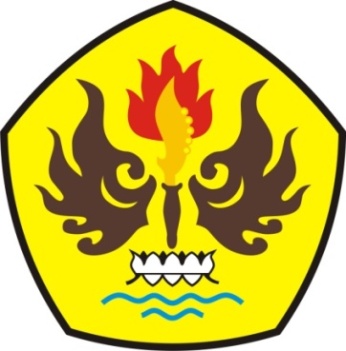 FAKULTAS ILMU SOSIAL DAN ILMU POLITIKUNIVERSITAS PASUNDAN2016